   Perro                 Rojo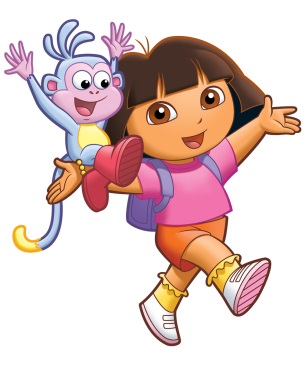 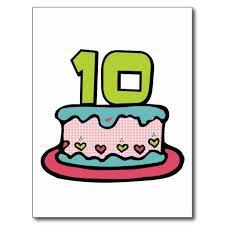 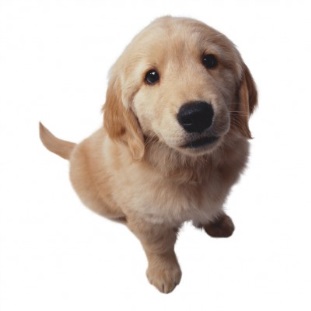                 976-345-77             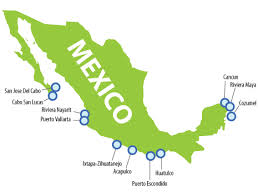 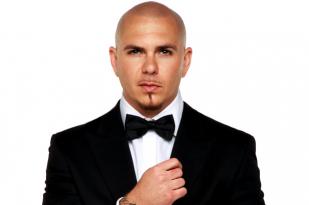 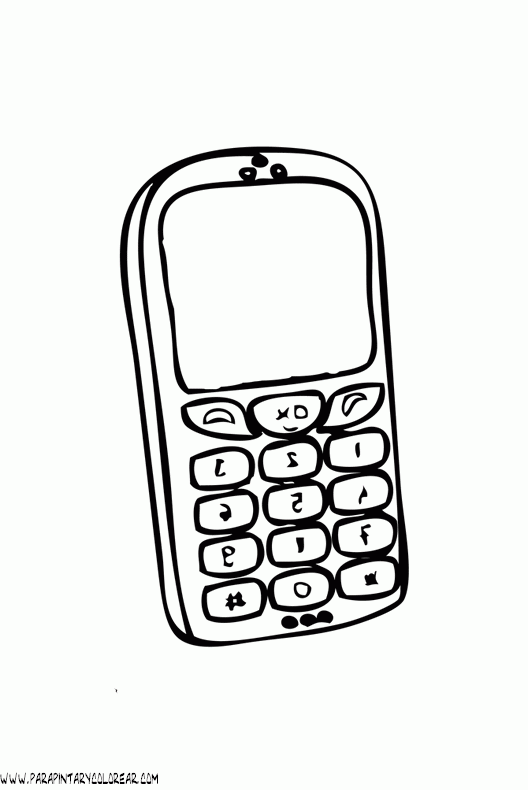 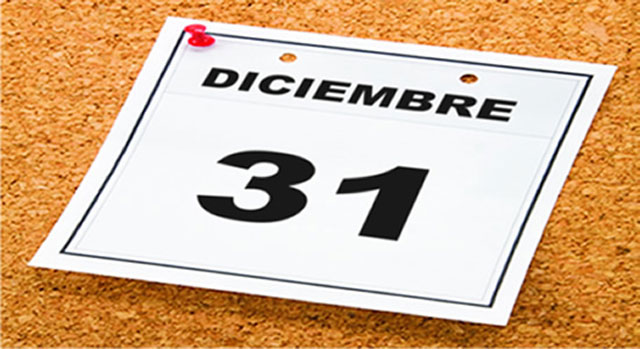 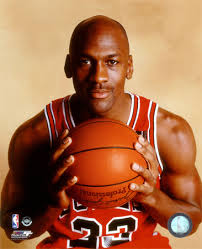 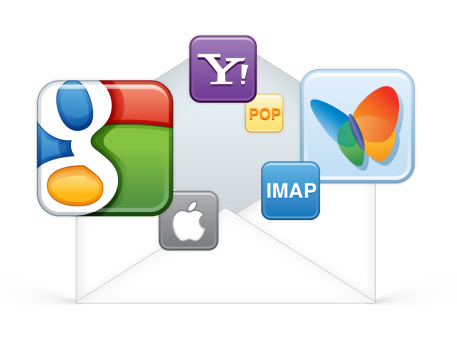      231  Calle Capital. New Mexico   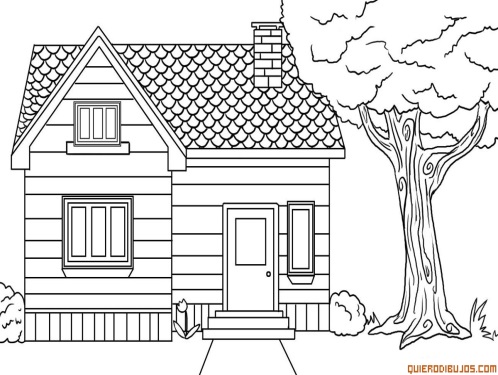             VERDE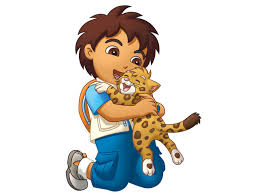 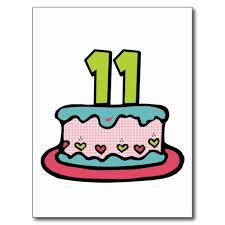 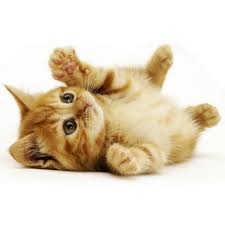 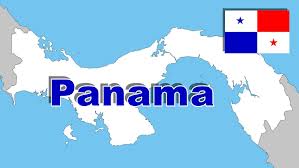 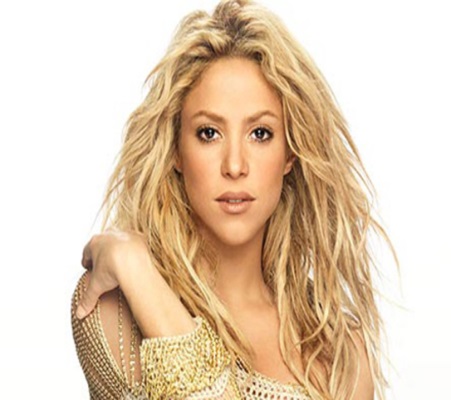                                                                                                  234-901-67-35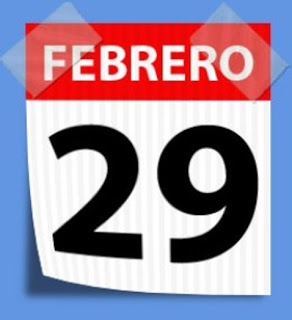 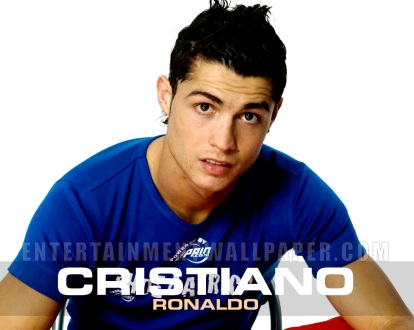     Avenida 456 , Apartamento 23  Ciudad de Panama.        Ella(she)¿Cómo se llama ella?¿Cómo se llama su mascota?¿Cuántos años tiene ella?¿Cuándo es su cumpleaños?¿Cuál es su jugador favorito?¿Cuál es su animal favorito?¿De dónde es ella?¿Cuál es su dirección?¿Cuál es su teléfono?¿Cuál es su correo electrónico?¿Cuál es su cantante favorito?¿Cuál es su color favorito?        Él ( He)¿Cómo se llama él?¿Cómo se llama su mascota?¿Cuántos años tiene él?¿Cuándo es su cumpleaños?¿Cuál es su jugador favorito?¿Cuál es su animal favorito?¿De dónde es él?¿Cuál es su dirección?¿Cuál es su teléfono?¿Cuál es su correo electrónico?¿Cuál es su cantante favorito?¿Cuál es su color favorito?